                   PRIJAVA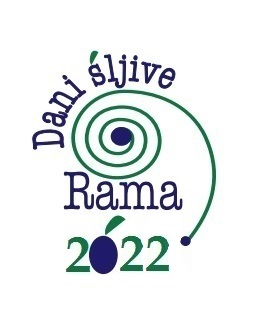 ZA SUDJELOVANJE  NA 15. SAJMU POLJOPRIVREDE, PREHRANE I TURIZMA                                “DANI ŠLJIVE PROZOR – RAMA 2022”Prozor-Rama,  19. i 20. rujna 2022. godine           1.OSNOVNI PODACI O IZLAGATELJU           2.OSOBE ZA ZASTUPANJE NA SAJMUIzlagač se obvezuje pridržavat programa Sajma, sudjelovati oba dana u izlaganju na svom štandu.	   ZA  IZLAGAČA                                                	  	  	   ZA SAJAM “DANI ŠLJIVE”___________________________                                                               ________________________________                                                       NAPOMENA: Obostrano prihvaćena prijava ima snagu ugovora o poslovnoj suradnji, zaključuje se u 2 (dva) primjerka. Informacije na tel: 036/771-912, 397-280, fax: 771-342, www.prozor-rama.org, e-mail:razvoj@prozor-rama.org, poduzetnistvo@prozor-rama.orgNAZIV IZLAGATELJAMJESTO I ADRESATELEFON ; FAX. ILI E-mailIME I PREZIME OVLAŠTENE OSOBEDJELATNOST1._______________________________                                                                                       2.  ______________________________ 